SREDA, 12. 5. 2020 CICI VESELA ŠOLAPOVEŽI PIKE IN POBARVAJ RISBO.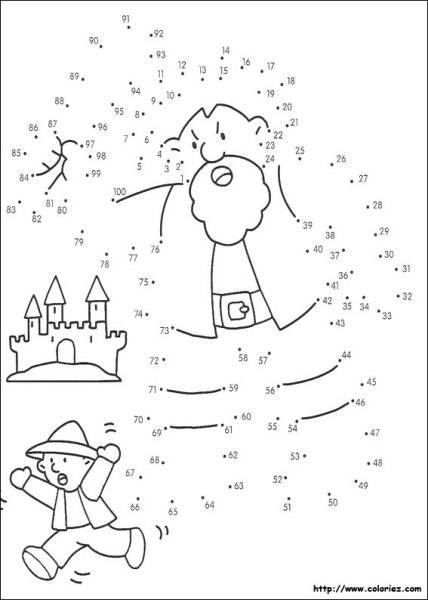 